PÍSEMNÁ INFORMACE pro 5. zasedání zastupitelstva krajedne 31. 5. 201687.j)Informace o stavu zaměstnanosti – 3/2016Zpracovala: 		Lenka Kočováodbor školství, mládeže, tělovýchovy a sportuPředkládá:		Alena Losováčlenka rady kraje, řízení resortu školství, mládeže, tělovýchovy, sportu a zaměstnanostiDůvodová zpráva1. Měsíční informace o trhu práce za březen 2016Podíl nezaměstnaných osob (dosažitelní uchazeči)Podíl nezaměstnaných osob v Libereckém kraji k 31. 3. 2016 se snížil o 0,2 % na 6,2 %. 
I v celé České republice poklesl podíl nezaměstnaných, a to na 6,1 %.Meziměsíční pokles nezaměstnaných byl zaznamenán ve všech okresech Libereckého kraje. Podíl nezaměstnaných osob podle jednotlivých okresů:Česká Lípa		5,2 %Jablonec nad Nisou	5,8 %Liberec		6,9 %Semily			6,3 %Podíl nezaměstnaných žen klesl o 0,2 % na 6,4 %, podíl nezaměstnaných mužů se meziměsíčně snížil o 0,2 % a ke konci měsíce činil 6,0 %.Počet uchazečů Počet uchazečů o zaměstnání se během března snížil z 19 586 na 18 989 (tj. o 597 uchazečů).
Z nich bylo 17 858 dosažitelných uchazečů ve věku 15 - 64 let (tj. o 649 méně než na konci předchozího měsíce). V loňském roce bylo ve stejném období v evidenci 21 520 uchazečů o zaměstnání, tedy o 3 662 více než letos. Počet žen se meziměsíčně snížil z 10 011 na 9 752 (tj. o 259 žen), jejich podíl na celkovém počtu uchazečů činil 51,4 %.Zvláštní skupiny uchazečů o zaměstnáníPočet uchazečů mladistvých a absolventů se zvýšil na 928 (o 4 osoby), podílí se 4,9 %
z celkového počtu nezaměstnaných. Počet uchazečů se zdravotním postižením se snížil na 2 510 (o 8 osob), podílí se 13,2 % z celkového počtu nezaměstnaných. Uchazeči s podporou v nezaměstnanostiPodporu v nezaměstnanosti pobíralo 4 814 uchazečů o zaměstnání, tj. 25,4 % všech uchazečů vedených v evidenci.Volná pracovní místa (VPM)Kraj evidoval k 31. 3. 2016 celkem 5 934 volných pracovních míst. Jejich počet byl o 144 vyšší než v předchozím měsíci a o 1 863 vyšší než ve stejném měsíci minulého roku. Na jedno volné pracovní místo připadalo v průměru 3,2 uchazeče, z toho nejvíce v okresech Jablonec nad Nisou (5,4) a Semily (3,7). Z celkového počtu nahlášených volných míst bylo 506 vhodných pro osoby se zdravotním postižením (OZP), na jedno volné pracovní místo připadalo 5,0 OZP. Volných pracovních míst pro absolventy a mladistvé bylo registrováno
1 647, na jedno volné místo připadalo 0,6 uchazečů této kategorie.Aktivní politika zaměstnanosti V rámci aktivní politiky zaměstnanosti (APZ) bylo k 31. 3. 2016 prostřednictvím příspěvků
v rámci APZ podpořeno 2 914 uchazečů. Nejčastějšími obory činností, které byly v tomto měsíci podpořeny, jsou malo a velkoobchod, instalatér, reklamní činnost, marketing a oprava silničních vozidel.2. Graf vývoje nezaměstnanosti 3/2016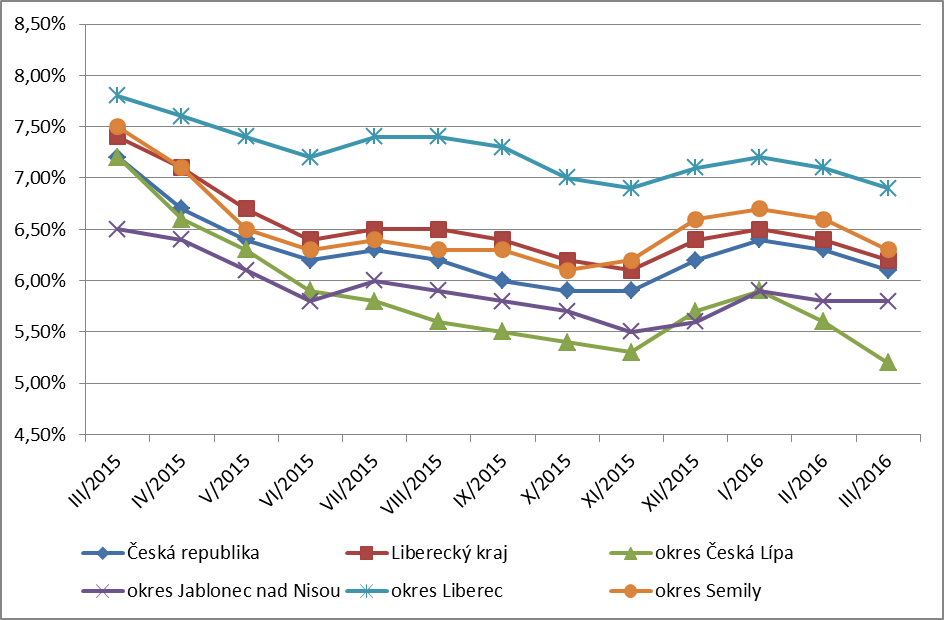 